
Program konferencji inaugurującej projekt Eko-Staż
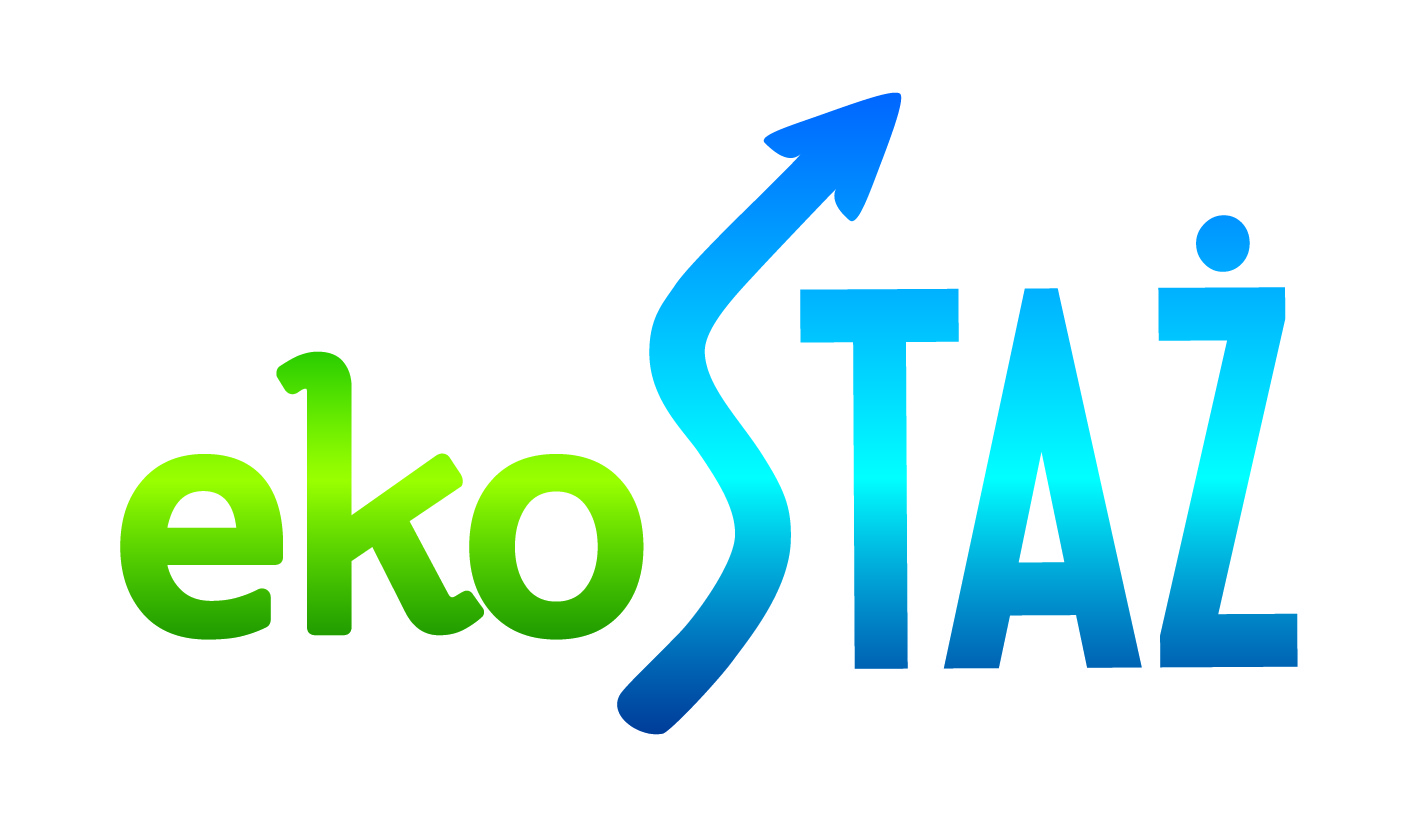 
Rola partnerstwa sektora MŚP oraz B+R 
na rzecz wspierania innowacji w regionie20.11. 2012r. godz. 10:00Centrum Informacji Naukowej i Biblioteka Akademicka
ul. Bankowa 11a, Katowice9:40 – 10:00Rejestracja uczestników10:00 – 10:20Otwarcie konferencji10:20 – 10:40Prezentacja założeń projektuAnia Trela, Regionalna Izba Gospodarcza w Katowicach (lider projektu)10:40 – 11:00Naukowiec w firmie: rola stażu w rozwoju kariery naukowej – co naukowcom daje kontakt z biznesem?dr Paweł Janik, Zakład Komputerowych Systemów Biomedycznych UŚ11:00 – 11:20Firma z naukowcem - jak obecność pracownika naukowego wpływa na rozwój firmy?11:30 – 12:00Przerwa kawowa12:00 – 12:30Współpraca sektora MŚP i B+R w województwie śląskim – możliwości i barierydr Stanisław Grygierczyk, Park Naukowo-Technologiczny Euro-Centrum Sp. z o.o.12:30 – 13:00Możliwości i działania na rzecz wsparcia eko-innowacyjności śląskich MSP
Adam Jabłoński, prezes Europejskiego Forum Odpowiedzialności Ekologicznej13:30 – 14:00Od innowacji, eko-innowacji do komercjalizacji
Mariusz Piasecki, Centrum Transferu Ekotechnologii14:00 – 14:30Analiza stanu inwestowania w eko-innowacje przez sektor MŚP 
14:30Podsumowanie konferencji